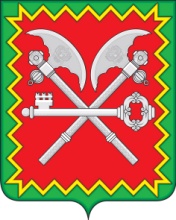 АДМИНИСТРАЦИЯ ГОРОДСКОГО ПОСЕЛЕНИЯ - ПОСЕЛОК КОЗЛОВОТВЕРСКАЯ ОБЛАСТЬ КОНАКОВСКИЙ РАЙОН==================================================ПОСТАНОВЛЕНИЕ09 января  2017 г.                               пгт. Козлово		                      № 01Об итогах выполнения мероприятий гражданской обороны на территории городского поселения – поселок Козлово в 2016 году и задачах на 2017 год            В 2016 году на территории городского поселения – поселок Козлово Конаковского района Тверской области осуществлялась работа по выполнению требований Федеральных законов от 12.02.1998 № 28 «О гражданской обороне», от 21.12.1994 № 68 «О защите населения и территорий от ЧС природного и техногенного характера», приказов и указаний ГУ МЧС России по Тверской области, постановления администрации городского поселения – поселок Козлово  от 30.12.2014г.  №119 «Об утверждении Порядка подготовки к ведению и ведения  гражданской обороны в городском поселении – поселок Козлово».Основные усилия были сосредоточены на подготовке органов управления территориального звена МОСЧС по защите населения и территорий от чрезвычайных ситуаций природного и техногенного характера (далее – ЧС).Большинство вопросов отработаны на практике в ходе выполнения мероприятий оперативной подготовки, проводимых в городском поселении – поселок Козлово. Подготовка населения проводилась в соответствии с требованиями основных руководящих документов.В целях выполнения в 2017 году плана основных мероприятий по вопросам ГО, предупреждения и ликвидации ЧС, обеспечения пожарной безопасности и безопасности людей на водных объектахПОСТАНОВЛЯЮ:1. Утвердить План основных мероприятий городского поселения – поселок Козлово в области гражданской обороны, предупреждения и ликвидации чрезвычайных ситуаций, обеспечения пожарной безопасности и безопасности людей на водных объектах на 2017 год (далее План основных мероприятий).2. Основными задачами на 2017 год считать:2.1. В сфере гражданской обороны:- развитие нормативной правовой базы по вопросам ГО с учетом современных требований;- дальнейшее совершенствование сил  ГО, повышение их мобильности и оснащенности современными техническими средствами и технологиями ведения аварийно-спасательных и других неотложных работ, готовности к действиям в мирное и военное время;- активизацию работы по накоплению, хранению и использованию в целях ГО запасов материально-технических, продовольственных, медицинских и иных средств;- выполнение мероприятий по повышению готовности систем централизованного оповещения населения;2.2. В сфере защиты населения и территорий от чрезвычайных ситуаций:- дальнейшее развитие правовой базы городского поселения по вопросам предупреждения и ликвидации ЧС природного и техногенного характера, создания и развития аварийно-спасательных формирований;-	создание и поддержание необходимых условий для обеспечения жизнедеятельности пострадавшего населения;-  развитие системы подготовки населения в области защиты населения от угроз различного характера, внедрения современных методик и технических средств обучения;- создание и поддержание в рабочем состоянии систем оповещения населения об угрозе и факте ЧС на муниципальном уровне. 2.3.	В сфере обеспечения пожарной безопасности:-	осуществление комплекса мероприятий, направленных на снижение количества пожаров, внедрение современных технических средств профилактики пожаров и пожаротушения.-	развитие правовой базы муниципального образования по вопросам пожарной безопасности, содействия в развитии добровольной пожарной охраны.- обеспечение постоянной готовности к участию по предназначению  добровольной пожарной дружины, созданной в поселении. - подготовка и проведение командно-штабного учения в мае 2017 года        2.4. В сфере обеспечения безопасности людей на водных объектах:- повышение эффективности контроля за обеспечением безопасности людей на водных объектах;повышение эффективности профилактических мероприятий по предупреждению несчастных случаев с людьми на водных объектах.3. Администрации городского поселения – поселок Козлово:3.1. В соответствии со ст.14 Федерального Закона №131- ФЗ от 06.10.2003г.  «Об общих принципах организации местного самоуправления в Российской Федерации» оперативно решать вопросы местного значения:п.8. участие в предупреждении и ликвидации последствий чрезвычайных ситуаций в границах поселения;п.9.  обеспечение первичных мер пожарной безопасности в границах населенного пункта;       п.23. организация и осуществление мероприятий по территориальной обороне и гражданской обороне, защите населения и территории поселения от чрезвычайных ситуаций природного и техногенного характера (п.23 введен Федеральным законом от 29.12.2004г. № 199-ФЗ в ред. Федерального закона от 05.04.2013г. №55-ФЗ);       п.24. создание, содержание и организация деятельности аварийно-
спасательных служб и (или) аварийно-спасательных формирований на территории поселения  (введен Федеральным законом от 29.12.2004г. №199-ФЗ);      п.26. осуществление мероприятий по обеспечению безопасности людей на
водных объектах, охране их жизни и здоровья (введен Федеральным законом от 29.12.2004г. №199-ФЗ).3.2.	Организацию работы по осуществлению мероприятий по гражданской обороне проводить в соответствии с Федеральным законом от 12.02.1998 г. № 28-ФЗ «О гражданской обороне» (в редакции ФЗ от 22.08.2004 г. № 122-ФЗ) с внесенными изменениями.3.3. Подготовку населения  по вопросам ГО и защиты от ЧС организовать и проводить в соответствии с Постановлением Правительства РФ от 04.09.2003г. № 547 «О порядке подготовки населения в области защиты от чрезвычайных ситуаций природного и технического характера».3.4. Осуществлять постоянный контроль за состоянием противорадиационных укрытий и готовностью приемных эвакуационных пунктов к выполнению задач по предназначению, провести инвентаризацию защитных сооружений гражданской обороны.3.5.  В соответствии с планом основных мероприятий городского поселения – поселок Козлово на 2017 год провести командно-штабное учение.3.6. Подготовку населения, не занятого в сфере производства и обслуживания, осуществлять путем бесед, лекций, просмотра учебных фильмов, привлечения на учения и тренировки по месту жительства.4. 	Рекомендовать руководителям предприятий, учреждений всех уровней:- до 01.03.2016 г. откорректировать планы ГО, согласно Порядка, утвержденного приказом МЧС России от 16.02.2012 №70.        - в течение года проводить соответствующие мероприятия по созданию, накоплению и обновлению запасов материально-технических и других средств в интересах гражданской обороны.        5. Начальникам приемных эвакуационных пунктов обеспечить постоянную готовность пунктов к выполнению возложенных на них задач.        6. Рекомендовать руководителям объектов экономики:- перед началом характерных для городского поселения – поселок Козлово ЧС (пожары, аварии на коммунально-энергетических сетях в осенне-зимний период и т.д.)  спланировать проведение тренировок по прогнозированию возможной обстановки, обмену информацией с учреждениями мониторинга и прогнозирования ЧС через ЕДДС Конаковского муниципального района, реагирования на возникающие ЧС;4. Контроль за исполнением постановления оставляю за собой. Глава  администрации городского  поселения – поселок Козлово                                                          Л.В. Законова